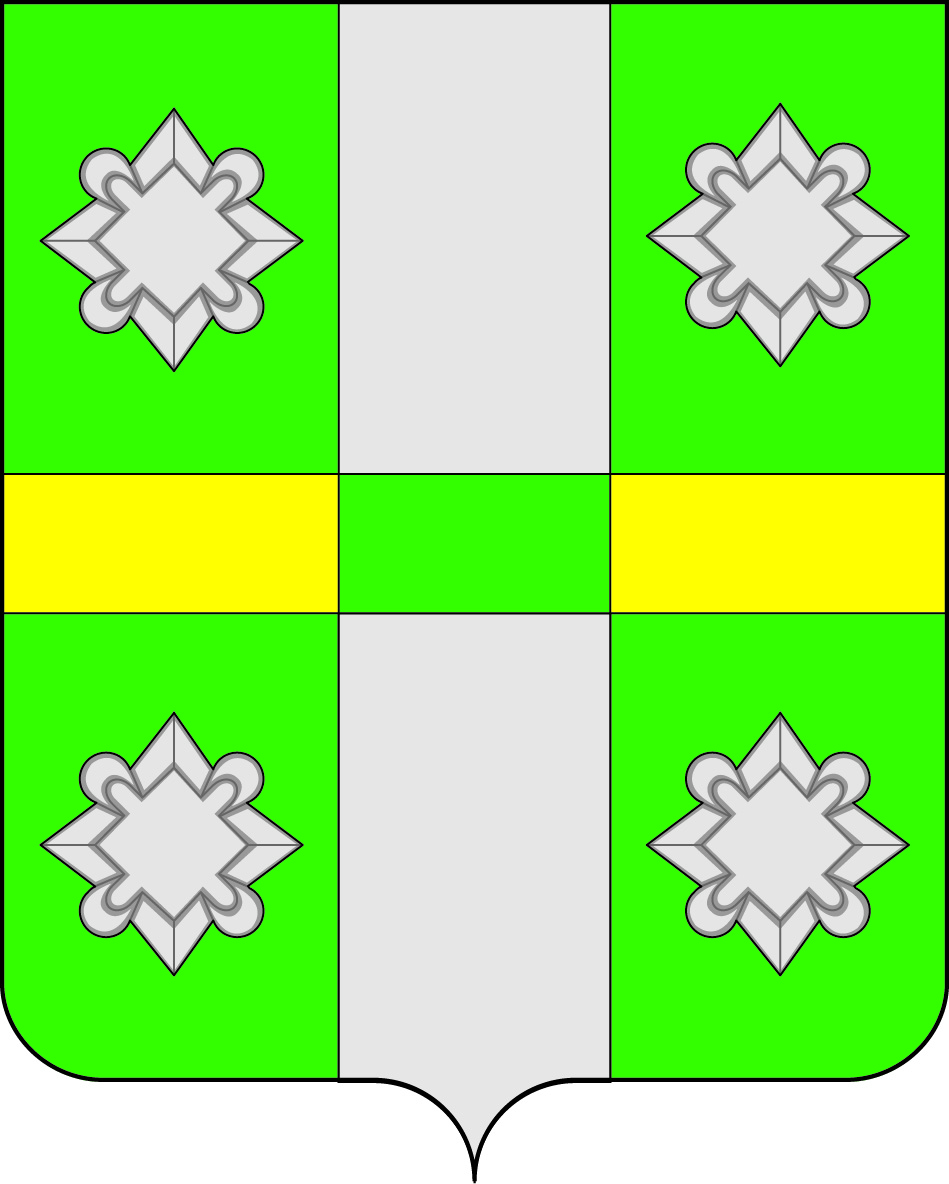 Российская ФедерацияИРКУТСКАЯ ОБЛАСТЬУСОЛЬСКОЕ РАЙОННОЕ МУНИЦИПАЛЬНЕОЕ ОБРАЗОВАНИЕГОРОДСКОЕ ПОСЕЛЕНИЕ ТАЙТУРСКОЕ МУНИЦИПАЛЬНОЕ ОБРАЗОВАНИЕЗаключение по результатам публичных слушаний (общественных слушаний) по проекту внесения изменений в Правила землепользования и застройки городского поселения Тайтурского муниципального образования.15.01.2019г. на территории Тайтурского МО прошли публичные слушания (общественные обсуждения) по внесению изменений в Правила землепользования и застройки городского поселения Тайтурского муниципального образования.  Распоряжение  и информация о проведении публичных слушаний (общественных обсуждений) были опубликованы в газете Новости, размещены на официальном сайте администрации Тайтурского муниципального образования в информационно-телекоммуникационной сети «Интернет», на информационных стендах развешены объявления. Также с проектом можно было ознакомиться в администрации ТМО.	Решение о подготовке проекта  внесения изменений в Правила землепользования и застройки городского поселения Тайтурского муниципального образования принято Постановлением администрации № 367 от 12.12.2018г.  в целях строительства клуба на территории р.п. Тайтурка.Участниками публичных слушаний (общественных обсуждений), являются граждане, постоянно проживающие на территории, в отношении которой подготовлен данный проект, правообладатели находящихся в границах этой территории земельных участков и (или) расположенных на них объектов капитального строительства. На публичных слушаниях присутствовало 15 человек. РЕШЕНИЕ ПУБЛИЧНЫХ СЛУШАНИЙ (ОБЩЕСТВЕННЫХ ОБСУЖДЕНИЙ): Согласно результатам проведенных публичных слушаний (общественных обсуждений), проанализировав и обсудив вопрос, Администрация городского поселения Тайтурского муниципального образования и общественность  (граждане), проживающие на территории городского поселения Тайтурского муниципального образования, РЕШИЛИ:1. Признать публичные слушания по проекту внесения изменений Правила землепользования и застройки городского поселения Тайтурского муниципального образования  состоявшимися.2. Одобрить проект внесения изменений в Правила землепользования и застройки городского поселения Тайтурского муниципального образования. В частности внести дополнения в Правила землепользования и застройки городского поселения Тайтурского муниципального образования, утвержденные решением Думы городского поселения Тайтурского муниципального образования № 18 от 26.12.2012г. (с изменениями от 03.07.2017г. № 205, от 31.10.2018г. № 56), а именно в статью 38 «Виды разрешенного использования земельных участков и объекты капитального строительства в различных территориальных зонах» главы 3.3 «Градостроительные регламенты, установленные применительно к территориальным зонам» в зону застройки средне этажными жилыми домами (до 8 этажей) (ЖЗ-3) в перечень условно разрешенных видов и параметров разрешенного использования земельных участков и объектов капитального строительства добавить:3. Рекомендовать Думе городского поселения Тайтурского муниципального образования утвердить проект внесения изменений в Правила землепользования и застройки городского поселения Тайтурского муниципального образования.Председатель публичных слушаний (общественных обсуждений)                                                                 С.В. Буяков                                                                                 Виды использования земельных участковВиды использования объектов капитального строительстваПараметры разрешенного использованияОсобые условия реализации регламента Культурное развитие (3.6)Музеи, выставочные залы, художественные галереи, дома культуры, библиотеки, кинотеатры и кинозалы;площадки для празднеств и гуляний;размещение зданий и сооружений для размещения цирков, зверинцев, зоопарковМинимальный размер земельного участка –  200 кв.м.Максимальный размер земельного участка – 10000 кв.м.Этажность – 3 эт. Отступ от границы земельного участка - не менее  1 м.Максимальный процент застройки – 60%Минимальный процент озеленения – 20%.Не допускается размещение объектов, не связанных с целью культурного развития.Встроенные и пристроенные в основные виды использования, отдельно стоящие Строительство осуществлять в соответствии со СП 42.13330.2011 (Актуализированная редакция СНиП 2.07.0189* «Градостроительство. Планировка и застройка городских и сельских поселений») СП 118.13330.2012 (Актуализированная редакция СНиП 31-06-2009 «Общественные здания и сооружения»),  со строительными нормами и правилами, СП, техническими регламентами, по утвержденному проекту планировки, проекту межевания территории.